Чтение 15.12.2020                                                                     Саша                                                  Найди и обведи букву «Л»Л  И  Ж  О  И Л  Л  И  Ю  ЛЧтение 15.12.2020                                                                            СашаНайди и обведи слова с буквой «Л» овощи, Луг, облако, Лужи, обруч, ручка, Лицо, стул.Чтение 26.11.2020                                                              	СашаНайди и обведи картинки с буквой «И» 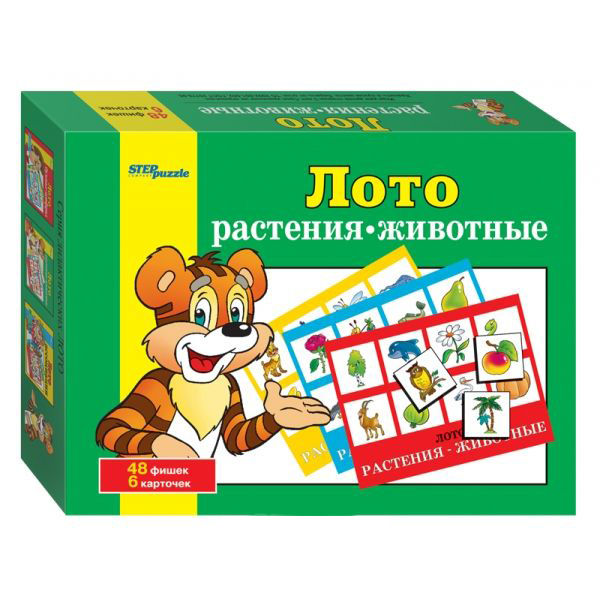 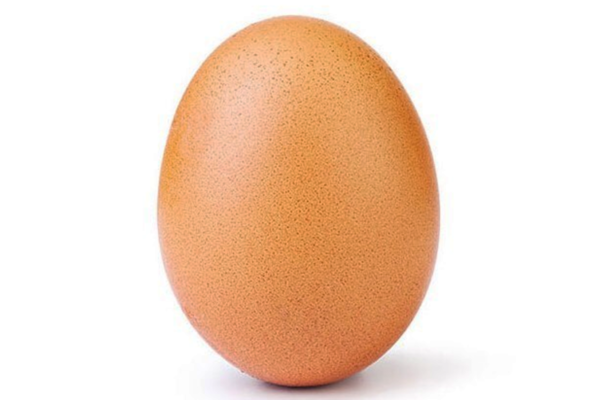 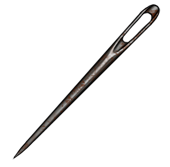 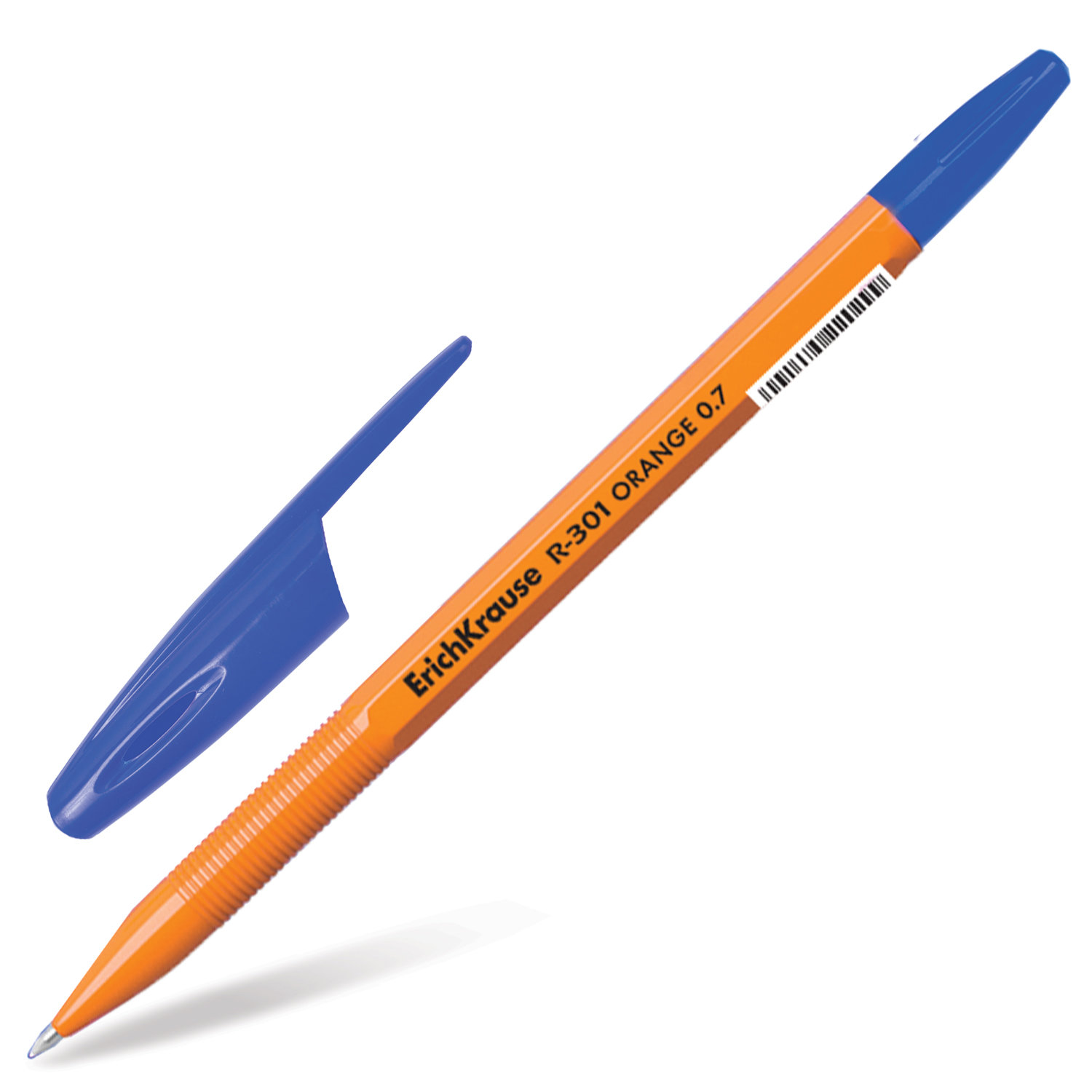 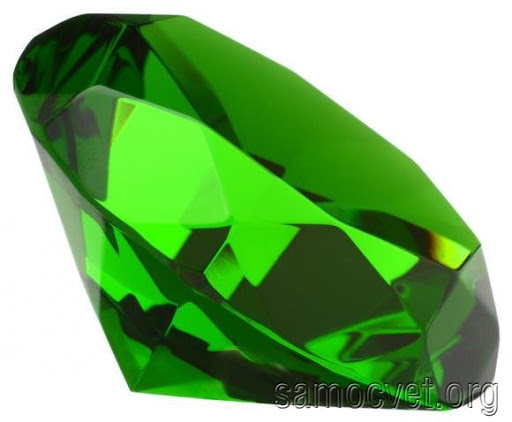 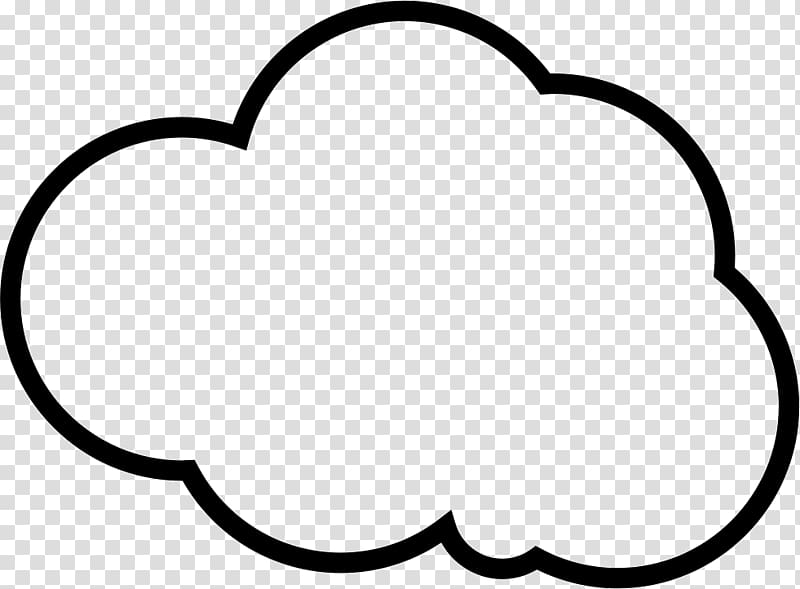 Задание на повторение: чтение 26.11.2020                                                                     Саша                                                  Найди и обведи букву «И»А  И  У  О  И С  Я  И  К  ВЗадание на повторение: чтение 26.11.2020                                                                            СашаНайди и обведи слова с буквой «И» овощи, Игра, облако, Игла, обруч, ручка, Изумруд, стул.Задание на повторение: чтение 26.11.2020                                                              	СашаНайди и обведи картинки с буквой «И» 